151300, Rishton shahar, B.Roshidoniy ko’chasi, 14-uy       151300, город Риштан, улица Б.Рашидони, 14-дом           Tel.: (8-373) 452-44-66. Faks.: 45- 21-551                                  Тел.: (8-373) 452-44-66. Факс: 45- 21-5512020 yil  « 14»  08                        №  980                           Rishton shahri.                    Ўзбекистон Республикаси Президентининг 2020 йил 27 июлдаги 
ПҚ-4789-сонли ҳамда вилоят ҳокимининг 2020 йил 30 июльдаги 
199-сонли қаpopлари тўғрисидаЖонажон Ўзбекистонимиз истиқлол туфайли ўтган давр мобайнида жаҳон ҳамжамиятидан муносиб ўрин эгаллаб, миллий тикланишдан миллий юксалиш сари дадил илгарилаб бормокда.Бугунги кунда мамлакатимизда тинчлик ва барқарорликни мустаҳкамлаш, халқимиз фаровонлигини таъминлаш, Ватанимизни ҳар томонлама тараққий эттириш, унинг халқаро майдондаги обру-эътиборини юксалтириш борасида кенг кўламли ислоҳотлар амалга оширилмоқда.Буюк ва бебаҳо неъмат - мустақилликнинг миллий тараққиётимиз, бугунги ва келгуси авлодлар тақдири, келажаги учун беқиёс аҳамияти йиллар ўтиши билан тобора ортиб бормоқда. Ўзбекистоннинг давлат мустақиллиги халқимизнинг миллий манфаатларини, тинч ва осуда ҳаётини таъминлаш, мамлакатимизнинг халқаро миқёсдаги обру-эътиборини юксалтиришнинг мустаҳкам пойдевори бўлиб келмоқда.Ватанимиз тарихида мутлақо янги саҳифа очган Ўзбекистон мустақиллигининг йигирма тўққиз йиллигини муносиб кутиб олиш, истиқлол даврида эришаётган ютуқларимизни яна бир бор сарҳисоб қилиб, эл-юртимизни янги марралар сари рухлантириш ҳамда Ўзбекистон Республикаси Президентининг 2020 йил 27 июлдаги “Ўзбекистон Республикаси давлат мустақиллигининг йигирма тўққиз йиллик байрамига тайёргарлик кўриш ва уни ўтказиш тўғрисида”ги ПҚ-4789-сонли ҳамда вилоят ҳокиминиг 2020 йил 30 июлдаги 199-сонли қарорлари ижросини таъминлаш мақсадидаҚАРОР ҚИЛАМАН:Ўзбекистон Республикаси Президентининг 2020 йил 27 июлдаги “Ўзбекистон Республикаси давлат мустақиллигининг йигирма тўққиз йиллик байрамига тайёргарлик кўриш ва уни ўтказиш тўғрисида”ги ПҚ-4789-сонли ҳамда вилоят ҳокимининг 2020 йил 30 июлдаги 199-сонли қарорлари раҳбарлик ва ижро учун қабул қилинсин.Мазкур қарор билан:Ўзбекистон Республикаси давлат мустақиллигининг йигирма тўққиз йиллик байрамига тайёргарлик кўриш ва уни ўтказиш бўйича вилоят комиссиясининг таркиби иловага мувофик тасдиқланганлиги;Комиссия томонидан бир ҳафта муддатда “Сен - қудрат манбаи, саодат маскани, жонажон Ўзбекистоним!” деган бош ғояни ўзида мужассам этган ташкилий-амалий, маънавий-маърифий тадбирлар ҳамда тарғибот-ташвиқот ишлари дастурини ишлаб чиқилиши;Мазкур дастур 2017-2021 йилларда Ўзбекистон Республикасини ривожлантиришнинг бешта устувор йўналиши бўйича Харакатлар стратегияси ҳамда “Илм, маърифат ва рақамли иқтисодиётни ривожлантириш йили” давлат дастурига уйғун ҳолда тайёрланиши;Бунда мамлакатимиз хаётининг турли соҳаларида амалга оширилаётган кенг кўламли демократик ислоҳотлар юртдошларимизнинг турмушини яхшилаш, дунёфарашини юксалтириш, мамлакатимизни ҳар томонлама обод қилиш, унинг иқтисодий қудратини кучайтириш, янги Ўзбекистоннинг дунё ҳамжамиятидаги нуфузи ва обрўсини оширишга хизмат қилаётганини, пандемия шароитида ҳам бу ўзгаришлар изчил давом эттирилаётганини аниқ ҳаётий мисоллар ва илмий асосланган таҳлиллар асосида кенг жамоатчиликка холис ва ҳаққоний етказишга алоҳида эътибор қаратилиши;оммавий байрам тадбирлари ва кўрик-танловларни коронавирус пандемияси сабабли мамлакатимизда эълон қилинган карантин қоидаларига қатънй риоя қилган ҳолда, шунингдек, замонавий ахборот- коммуникация воситалари ёрдамида онлайн шаклларда ўтказиш чораларини кўриши;ўтказиладиган байрам тадбирлари маҳаллий бюджетлар ҳамда ҳомийлик ҳайриялари ҳисобидан қопланиши белгиланганлиги маълумот учун қабул қилинсин.Ўзбекистон Республикаси давлат мустақиллигининг йигирма тўққиз йиллик байрамига тайёргарлик кўриш ва уни ўтказиш бўйича туман комиссиясининг таркиби иловага мувофиқ тасдиқлансин.Туман комиссияси:Туман ҳокимлиги билан биргаликда Республика комиссияси томонидан ишлаб чиқилган дастур асосида мустақиллик байрамига бағишлаб аҳолининг кенг қатламлари билан жонли ва онлайн шаклларда маърифий учрашувлар, очиқ мулоқот ва суҳбатлар, адабий-бадиий кечалар, долзарб мавзулар бўйича фикр алмашувлар ўтказиш мақсадида таниқли олимлар, ижодкор зиёлилар ва санъаткорлардан иборат тарғибот гуруҳлари ташкил этиш ҳамда уларнинг аниқ режа асосида фаолият олиб боришини таъминлаш;ўз йиғилишларида белгиланган чора-тадбирлар жойларда бугунги талаблар асосида қандай амалга оширилаётгани юзасидан туман ҳокими ўринбосарлари, бошқарма ва ташкилот раҳбарларининг ҳисоботларини мунтазам равишда эшитиб бориш вазифалари юклатилсин.Туман ҳокимининг ўринбосари З.Умаров, туман Маданият бўлими (Хамдамов), Маънавият ва маърифат маркази туман бўлими (Дадабоева) билан биргаликда туманда ўтказиладиган байрам дастурларини тайёрлашга юқори маҳорат ва тажрибага эга бўлган сценарист ва режиссиёрлар, ёзувчи ва шоирлар, композитор ва балетмейстерлар, саҳна рассомлари, истеъдодли ёш ижрочилар, мақом ва баҳшичилик санъати вакилларидан иборат ижодий гуруҳларни кенг жалб этилишини таъминласин.Туман ҳокимининг ўринбосари З.Умаров, туман Ахборот ва оммавий коммуникациялар бўлими (Бобоев), Маданият бўлими (Хамдамов), Маънавият ва маърифат маркази бўлими (Дадабоева) ва бошқа тегишли ташкилотлар билан биргаликда “Энг улуғ, энг азиз, “Ранглар жилосида - она диёр”, “Ватан менинг нигоҳимда”, “Ватан учун яшайлик!” каби анъанавий кўрик-танловларни тегишли низомлар асосида юқори даражада ўтказишни таъминласин.Туман молия бўлими (Джураев), Маънавият ва маърифат маркази туман бўлими (Дадабоева) билан биргаликда кўрик-танловнинг туман босқичи ғолиб ва совриндорларини рағбатлантиришни маҳаллий бюджетнинг орттирилган маблағлари ҳамда ҳомийлик ҳайриялари ҳисобидан амалга ошириш бўйича таклиф киритсин.Туман ҳокимининг ўринбосари З.Умаров туман ҳокимлиги Ахборот хизмати (Деҳқонов), Маданият бўлими (Хамдамов) билан биргаликда туманимиздаги таниқли эл суйган санъаткорларни жалб қилган ҳолда, юртимиз истиқлолини тараннум этадиган энг яхши қўшиқ ва мусиқа асарлари, оммабоп мусиқий композициялардан иборат “Улуғ халқ қудрати жўш урган замон” деб номланган жонли байрам концертини ташкил қилинишини ва маҳаллий оммавий ахборот воситалари орқали кенг намойиш этилишини таъминласин,Туман комиссияси оммавий байрам тадбирлари ва кўрик-танловларни коронавирус пандемияси сабабли мамлакатимизда эълон қилинган карантин кондаларига қатъий риоя қилган ҳолда, шунннгдек, замонавий ахборот- коммуникация воситалари ёрдамида онлайн шаклларда ўтказиш чораларини кўрсин.10. Туман ҳокимлиги Ахборот хизмати (Деҳқонов), “Риштон ҳақиқати” газеталари таҳририяти ҳамда маҳаллий оммавий ахборот воситаларига Ўзбекистон Республикаси мустақиллигининг йигирма тўққиз йиллик байрамига тайёргарлик кўриш ва уни ўтказиш бўйича амалга оширилаётган ишларни атрофлича ёритиб бориш тавсия этилсин.11. Мазкур қарорнинг ижросини назорат қилишни ўз зиммамда қолдираман.		Туман ҳокими			   		С.Солиев.Туман ҳокимининг 2020 йил             “____” августдаги _______ -сонли қарорига иловаЎзбекистон Республикаси давлат мустақиллигининг йигирма тўққиз йиллик байрамига тайёргарлик кўриш ва уни ўтказиш бўйича туман коммисиясининг ТАРКИБИИзоҳ: туман комиссияси аъзолари бошқа ишга ўтган тақдирда, унинг таркибига ушбу лавозимга янгидан тайинланган ёки зиммасига тегишли вазифаларини бажариш юкланган шахслар киритилади.O’ZBEKISTON RESPUBLIKASIFARG’ONA VILOYATIRISHTON TUMANIHOKIMININGQARORI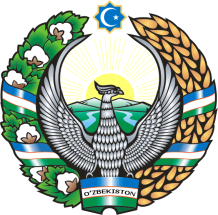 РЕСПУБЛИКА УЗБЕКИСТАНФЕРГАНСКАЯ ОБЛАСТЬПОСТАНОВЛЕНИЕХОКИМА РИШТАНСКОГОРАЙОНА1.С.Солиев-Туман ҳокими, комиссия раиси2.А.Сиддиқов-Туман ҳокимининг биринчи ўринбосари, комиссия раиси ўринбосари3.Н.Орипов-Туман ҳокимининг ўринбосари, комиссия раиси ўринбосари4.И.Мадаминов-Туман ҳокимининг ўринбосари, комиссия раиси ўринбосари5.З.Умаров-Туман ҳокимининг ўринбосари, комиссия раиси ўринбосари6.М.Бекмирзаева-Туман ҳокимининг ўринбосари, комиссия раиси ўринбосари7.З.Ғофуров-Туман ИИБ бошлиғи8.Лавозимга кўра-Туман Миллий гвардия бўлинмаси бошлиғи9.И.Джураев-Молия бўлими10.А.Хамдамов-Маданият бўлими11.И.Мирзарахимова-Халқ таълими бўлими12.Ў.Қамбаров-Туман тиббиёт бирлашмаси бошлиғи13.А.Исмоилов-Туман Санитария-эпидемиология осойишталик маркази бош врачи14.Д.Дадабоева-Маънавият ва маърифат маркази туман бўлими15.Лавозимга кўра-Ёшлар агентлиги туман бўлими бошлиғи16.А.Бобоев-Ахборот ва оммавий коммуникациялар бўлими бошлиғи17.А.Деҳқонов-Туман ҳокимлиги Ахборот хизмати бошлиғи